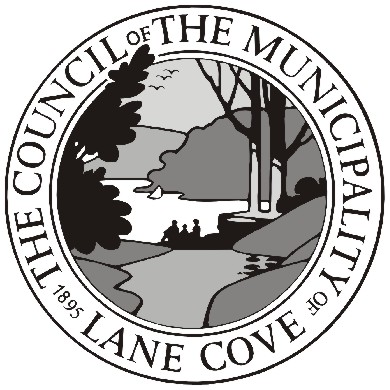   Add: , Lane Cove  Post:  Lane Cove 1595     Tel: (02) 9911 3555  Fax: (02) 9911 3600  W: www.lanecove.nsw.gov.au  E: @lanecove.nsw.gov.auLane Cove is well known and regarded as a green a leafy area. The leafy green neighbourhoods, including street trees, small local parks, park plantings and numerous bushland areas, provide important landscape and environmental features and help create a sense of place and valued identity. The Regulatory Controls For Tree Preservation allows for the professional assessment of trees before they are pruned or removed.General Information When Making an Application for a Tree InspectionAll trees specified in the Tree Inspection Application Form will be inspected on their merit.  Factors taken into account include the overall health, safety, age and stated problems relative to the tree/s concerned. Council’s Tree Preservation Officer inspects the tree/s from the ground with no internal or subterranean investigations carried out at the time of inspection. The Visual Tree Inspection undertaken is in accordance with industry standards. If it is deemed necessary to obtain more comprehensive information on the health or structural integrity of the tree/s prior to finalising the application, the applicant shall provide this additional information.      Additional Information Which May Be Submitted or May be Required by CouncilA comprehensive Arborist’s Report compiled by a Level 5 Arboricultural Consultant may be required to allow an informed determination on the subject tree/s in the submitted application. A Structural Engineer’s Report is required for movement/cracks in foundations, house walls, retaining walls, footpaths, steps and driveways etc., when suspected offending tree roots are not visible.A Plumber’s Report/Root Diagnostic Report is required for tree roots that have entered sewer or stormwater pipes.  The property owner may be asked to replace pipes in preference to removal of he tree.For additional information, telephone the Open Space & Urban Services Division on 9911 3583.Under the Privacy or Personal Information Protection Act (PPIPA), Council is required to advise you that personal information being collected from you in relation to this matter will only be used for the lawful and proper functions of Council. Any such use will be in accordance with this Act and its associated Management Plan and Codes.General Manager, Lane Cove CouncilREGULATORY CONTROLS IN THE LANE COVE LOCAL GOVERNMENT AREA
WITH RESPECT TO THE PRESERVATION OF TREES AND VEGETATIONAnnotated Copy of Clause 5.9 of Lane Cove Local Environmental Plan 2009 (NSW)
See also J(2.2) of Lane Cove Development Control Plan TREE PRESERVATION CONTROLS PRACTICE GUIDELINESObjectiveThe objective of Lane Cove LEP 2009, Clause 5.9 – Preservation of trees or vegetation is to preserve the amenity of the area, including biodiversity values, through the preservation of trees and other vegetation. PolicyThe following kinds of trees are protected and a Permit must be obtained from Council prior to pruning or removal: Any tree or vegetation, whether indigenous or exotic, which has a height greater than 6 metres. Native vegetation in bushland not subject to an approved plan of management.A Fast Track Tree Application is required to be submitted to prune or remove any of the following trees, unless the tree is or forms part of a heritage conservation item or is within a heritage conservation area, in which case a full Tree Preservation Inspection and Permit are required: Any tree having a height less than 6 metres. Removing dead branches from live trees. Removing tree branches overhanging the roof line of houses within 2 metres of the building line, except for Eucalyptus, Angophora, Corymbia and Syncarpia species, in which case a Permit is required.Pruning of tree branches that are within 2 metres of electric powerlines as required by State Legislation.Pruning and reshaping of Cypress Pines (Cuppressus species, Chamaecyparis species) not greater than 10 % of the whole canopy.Pruning or removing any tree species that has been declared a noxious plant in the Lane Cove Local Government Area under the Noxious Weeds Act 1993.Pruning or removing any trees from the list below: Where a Medical Doctor who specializes in allergies provides Council with a letter stating that the tree that the application relates to significantly impacts on the resident’s health and provided the applicant agrees to replace the tree with an appropriate indigenous tree or the like to Council’s satisfaction on the applicant’s premises.Where a resident does not have any existing off street parking and makes application to have such, so long as no reasonable alternative exists for locating the driveway and the tree is not on Council’s Significant Tree Register. Note 1: Council requires that any pruning or removal of these trees is carried out by a qualified Arborist and in accordance with Australian Standard AS4373-2007 – ‘Pruning of Amenity Trees’ and Work Cover Authority of NSW ‘Amenity Tree Industry Code of Practice’.Note 2: Council strongly advises that accurate plant identification is sought before undertaking any works listed above. Note 3: Any person who carries out tree work without Council consent may be liable to substantial fines or conviction in a Court of Law. Note 4: A person may also be liable for a penalty for engaging or allowing another person to remove or prune a tree without Council consent.Note 5: Bushland is defined as vegetation on land zoned E2 Environmental Conservation or mapped as Environmental Protection Land in LCLEP 2009 or identified as a Bushland Area in LCDCP 2010 Part H – Bushland Protection.TRIM 7919/14Important InformationThis application form must be submitted if you are seeking approval to prune or remove any tree growing on private land including where the tree is under 6 metres in height. Trees that fall within the specific exemptions listed in Section B of the trial tree preservation controls will conform to the fast track system and do not require payment of a fee but do require the submission of an application form including a photograph of the subject tree/s.  Fees                   T318Does this application conform to the fast track system     No / Yes    If Yes, no payment is required(A 1% service fee (incl. GST) applies to all credit card payments)No part of the application fee is refundable, irrespective of whatever may be the ultimate determination of Council in respect to the application.ApplicantName: ……………………………………………………………………………………………………….Address: …………………………………………………………………………………………………….Telephone: (H) ……………………………(W) …………………………(Mob)………………….………Property DetailsAddress of Property Containing Tree: ……………………………………………………………………Are you the owner of the property which contains the tree?                                            Yes / NoHas a Development Application or Construction Certificate been lodged with Council within the last 6 months?       Yes / No         If Yes, please write the DA Number or CC No: ………………………Tree/sDiagram of Site & Tree Location          Please indicate the position of Trees, Buildings, Fences, Street & Tree Number.Inspection InformationDo you wish to be present at the time of tree inspection?                            Yes / NoIs there a dog on the property?                                                                             Yes / NoIs there a locked gate preventing access to inspect the tree/s                           Yes / No                              A decision in writing may be received within twenty one days of lodgmentPrivacyCouncil is collecting your personal information which you voluntarily submit, so as to process your application. The intended recipients are Council staff and maybe third parties in accordance with legislative requirements.  You have the right to access and amend your personal information, which is held at Council offices.Applicant’s DeclarationI have read the Regulatory Controls For Tree Preservation attached and agree to abide by these ControlsSigned: ………………………………………………………  Dated: ……………………………….Authorised As**: ………………………………………..  (Authorised As: eg Owner, Body Corp. Secretary, Managing Agent The person signing this form must be a person authorised by the property owner to act on behalf of the property owner)Pensioners Details Pension/Veteran etc Card No: ……………………………………….  (Pensions, Veterans Affairs/War Widows  are exempt from application fee)Fees:Personal Payment –  Council’s Customer Service Counter accepts Mastercard, Visa, Debit Cards (Savings Account or Cheque Account), personal cheques and cash.  Fax –   Fax your application to (02) 9911 3600 along with a completed Credit Card Payment Authorisation Form*.Mail –  Post you application in with either a personal cheque or completed Credit Card Payment Authorisation Form* to Lane Cove Council, PO Box 20, Lane Cove NSW 1595*  Payments made by Credit Card can only be accepted when submitted with a completed Credit Card Payment Authorisation Form unless made in person at Council’s Customer Service Counter.** Veterans Affairs/War Widows Cardholders are exempt from the fee on sighting of card.Replacement Trees:In cases where permission for removal is granted by Council’s Tree Preservation Officer, a replacement tree will be required to be planted in an appropriate location on the property. Residents are strongly encouraged to plant locally indigenous tree species where appropriate. A suitable replacement species may be nominated by the Tree Preservation Officer.Work Permit:A Council Authorised Tree Work Permit will be issued to the owner of the property following an inspection and approval of the tree or trees to be trimmed or removed.  No work may be commenced on the tree/s in question, without this Work permit.Exempt or Complying Development:An application submitted for the removal of trees to allow exempt or complying development will be assessed in accordance with Council’s Tree and Landscape policies. Approval will not be given solely for the purpose of facilitating exempt or complying development.AlternativesAlternatives other than tree removal will be encouraged at all times.Botanical NameCommon NameHeight RestrictionsAcer negundoBox ElderNilAilanthus altissimaTree of HeavenNilAlnus jorlulensisEvergreen AlderNilCinnamomum camphoraCamphor LaurelNilCotoneaster speciesCotoneasterNilCeltis sinensisHackberryNilCeltis australisHackberryNilCitrus speciesCitrus fruitNilEryiobotrya japonicaLoquatNilErythrina speciesCoral TreesNilFicus elasticaRubber TreeNilGrevillea robustaSilky OakLess than 10 metresJacaranda mimosifoliaJacarandaLess than 10 metresLagerstroemia indicaCrepe MyrtleNilLagunaria patersoniaNorfolk Island HibiscusNilLigustrum speciesPrivetsNilLiquidambar styracifluaLiquidambarLess than 10 metresMorus speciesMulberryNilMusa speciesBananasNilNerium oleanderOleanderNilOlea africanaAfrican OliveNilPersea gratissimaAvocadoNilPopulus nigra ItalicaLombardy PoplarNilPrunus speciesPeaches and plumsNilRobinia pseudoacacia (not cvs)Black LocustNilSalix speciesWillowsNilSchefflera actinophyllaUmbrella TreeNilSyagrus romanzoffianumCocos PalmNilToxicodendrum succedaneumRhusNilX Cupressocyparis leylandiiLeighton Green & cultivarsNil